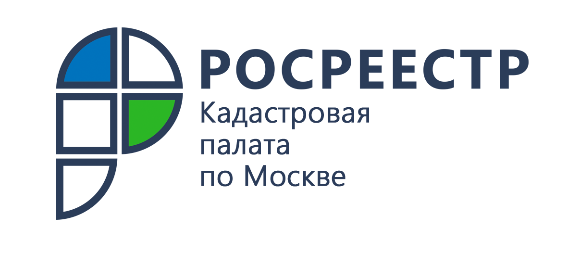 Цифровые помощники в сфере недвижимостиКадастровая палата по Москве рассказала о наиболее востребованных электронных услугах и сервисах, позволяющих управлять недвижимостью онлайнЗапросить сведения из Единого государственного реестра недвижимости (ЕГРН), ознакомиться со справочной информацией об объекте, узнать кадастровую стоимость, подать заявление об исправлении технической ошибки или совершить другие операции с недвижимостью можно благодаря электронным сервисам. Предоставление услуг в таком формате минимизирует очные контакты заявителей, дает возможность получить услугу 24 часа в сутки, независимо от местонахождения, что существенно сохраняет личное время.Получение сведений из ЕГРН.Подача запроса выписки из ЕГРН в электронном виде – наиболее востребованный способ получения сведений из реестра недвижимости, который экономит временные и финансовые издержки, к тому же выписка, полученная 
в электронном виде, имеет такую же юридическую силу и заверяется усиленной квалифицированной электронной подписью органа регистрации прав, которая равнозначна подписи в документе на бумажном носителе.Запросить выписку в электронном виде можно воспользовавшись онлайн-сервисом Федеральной кадастровой палаты (https://spv.kadastr.ru/), сервисом Росреестра (https://rosreestr.gov.ru/) или Единым порталом государственных 
и муниципальных услуг (https://www.gosuslugi.ru), направив соответствующий запрос.Подача заявления об исправлении технической ошибки.Техническая ошибка – описка, опечатка, грамматическая 
или арифметическая ошибка либо подобная ошибка, вызвавшая несоответствие сведений, содержащихся в ЕГРН, сведениям, содержащимся в документах, 
на основании которых вносилась запись в реестр.Наличие технической ошибки может послужить причиной отказа в проведении учетно-регистрационных действий или их приостановке, привести к другим негативным последствиям.Подать заявление об исправлении технической ошибки в электронной форме можно через сайт Росреестра (https://rosreestr.gov.ru/). Исправление технической ошибки производится в течение трех рабочих дней с момента получения соответствующего заявления, которое подписывается усиленной квалифицированной электронной подписью (УКЭП) заявителя.Исправление технической ошибки в записях осуществляется в случае, 
если такое исправление не влечет за собой прекращение, возникновение, переход зарегистрированного права на объект недвижимости.Справочная информация по объектам недвижимости в режиме online.	Данный сервис дает возможность получить общедоступную информацию 
об объекте недвижимости. Введя кадастровый номер, адрес либо номер права можно узнать площадь объекта, кадастровую стоимость, наличие зарегистрированных ограничений прав и другие характеристики. Информация будет полезна 
для предварительной оценки объекта, например, перед покупкой. После чего, 
в случае необходимости, можно запросить сведения из ЕГРН в виде выписки.Публичная кадастровая карта (https://pkk.rosreestr.ru/).Используя сервис, можно узнать не только первичную информацию 
об объекте, кадастровый номер, вид разрешенного использования, но также увидеть план земельного участка, план кадастрового квартала, контуры здания, ознакомиться с основными характеристиками. Дополнительно узнать входит ли объект недвижимости в границы какой-либо зоны или территории, в связи с которыми есть ограничения его использования. «В сфере оборота недвижимости получение услуг в онлайн-формате непрестанно возрастает. К примеру, специалистами Кадастровой палаты 
по Москве за прошлый год предоставлено около 19 млн сведений из ЕГРН. Электронные сервисы упрощают жизнь и позволяют решить большинство вопросов без необходимости личного визита в ведомство, тем самым сохраняя личное 
время», – отметила заместитель директора Кадастровой палаты по Москве Александра Смирнова.Контакты для СМИПресс-служба Кадастровой палаты по Москве8(495)587-78-55 (вн.24-12)press@77.kadastr.rukadastr.ruМосква, шоссе Энтузиастов, д. 14